Klasa II. Tematy na piątek. Regina Rafalska.Edukacja polonistyczna. Temat: Wiosna w polu i w ogrodzie. Wiosenne prace w polu i w ogrodzie- na podstawie zdjęć i własnych doświadczeń. [ Podręcznik str. 72 ]. Ćwiczenia w pisowni wyrazów z rz po spółgłoskach d, t. [Podręcznik str. 73] Zapisać temat lekcji- wypisać z ćw. 1 wyrazy z rz, a w ćw. 2 odszukać wyrazy z rz i zapisać do zeszytu.Ćwiczenia str. 79.Ćw. 1 – uzupełnianie zdań odpowiednimi wyrazami.Ćw. 2 – oddzielanie wyrazów i zapisanie otrzymanego zdania. Ćw. 3 – łączenie wyrazów w pary i zapisanie zdania w zeszycie.Edukacja matematyczna. Dopełnianie do najbliższej dziesiątki i ujmowanie – obliczenia w zakresie 100 bez przekroczenia progu dziesiątkowego. Obliczenia kalendarzowe i pisanie dat. Rozwiązywanie zadań tekstowych.Podręcznik str. 34.Ćw. 1 –odczytanie i zapisanie daty wybranym sposobem.Ćw. 2 – wykonanie działań w zeszycie.Ćw. 4 i 6 – głośne czytanie zadania z treścią, przepisanie pytania do zeszytu , obliczyć i zapisać odpowiedź.Ćwiczenia str. 46Ćw. 1 – wykonaj działania wykorzystując kostkę do gry.  Ćw. 2 – zaznaczanie i odczytywanie godzin na zegarze.Ćw. 3 – rozwiązanie zadania.Ćw. 4 – odczytanie i zapisanie działań.Ćw. 5 – rozwiązanie zadania.Edukacja muzyczna. Odszukaj w podręczniku piosenkę o wiośnie i spróbuj się jej nauczyć.Wychowanie fizyczne. Temat: Ćwiczenia kształtująceWykonaj ćwiczenia z filmiku ☺ Baw się dobrze!	https://www.youtube.com/watch?v=oBm5En379vcPoczątek formularzaDół formularzaWięcej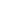 Strona1/1Otwórz w: Dokumenty Początek formularzaDół formularzaPoczątek formularzaDół formularzaWięcStrona1/1Strona 1 z 1KLASA II-IIIPIĄTEK – 17.04.20Temat: Ćwiczenia kształtująceWykonaj ćwiczenia z filmiku  Baw się dobrze!https://www.youtube.com/watch?v=oBm5En379vcKlasa II-III - piątek.docxOtwórz w: Dokumenty Goo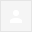 